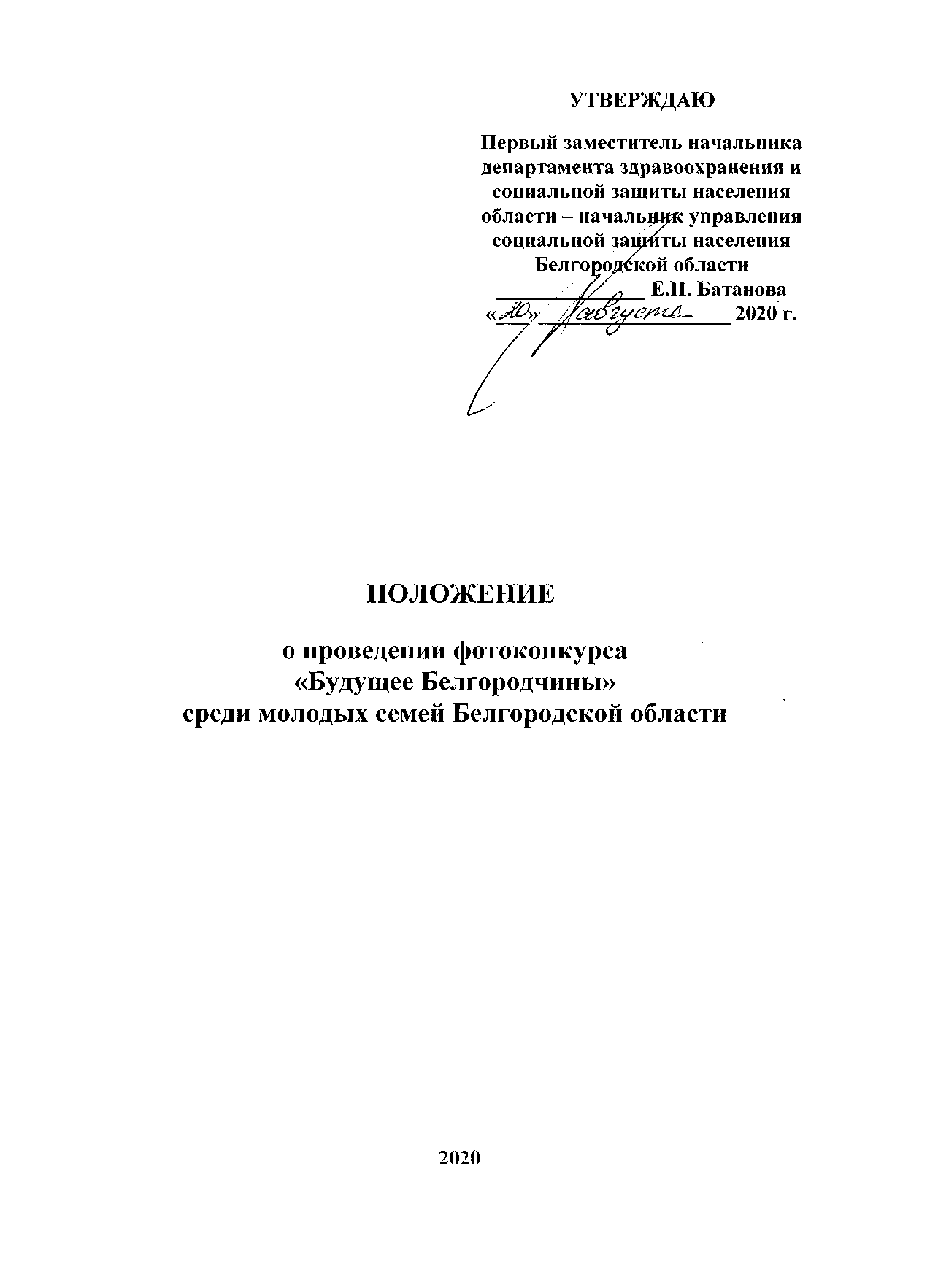 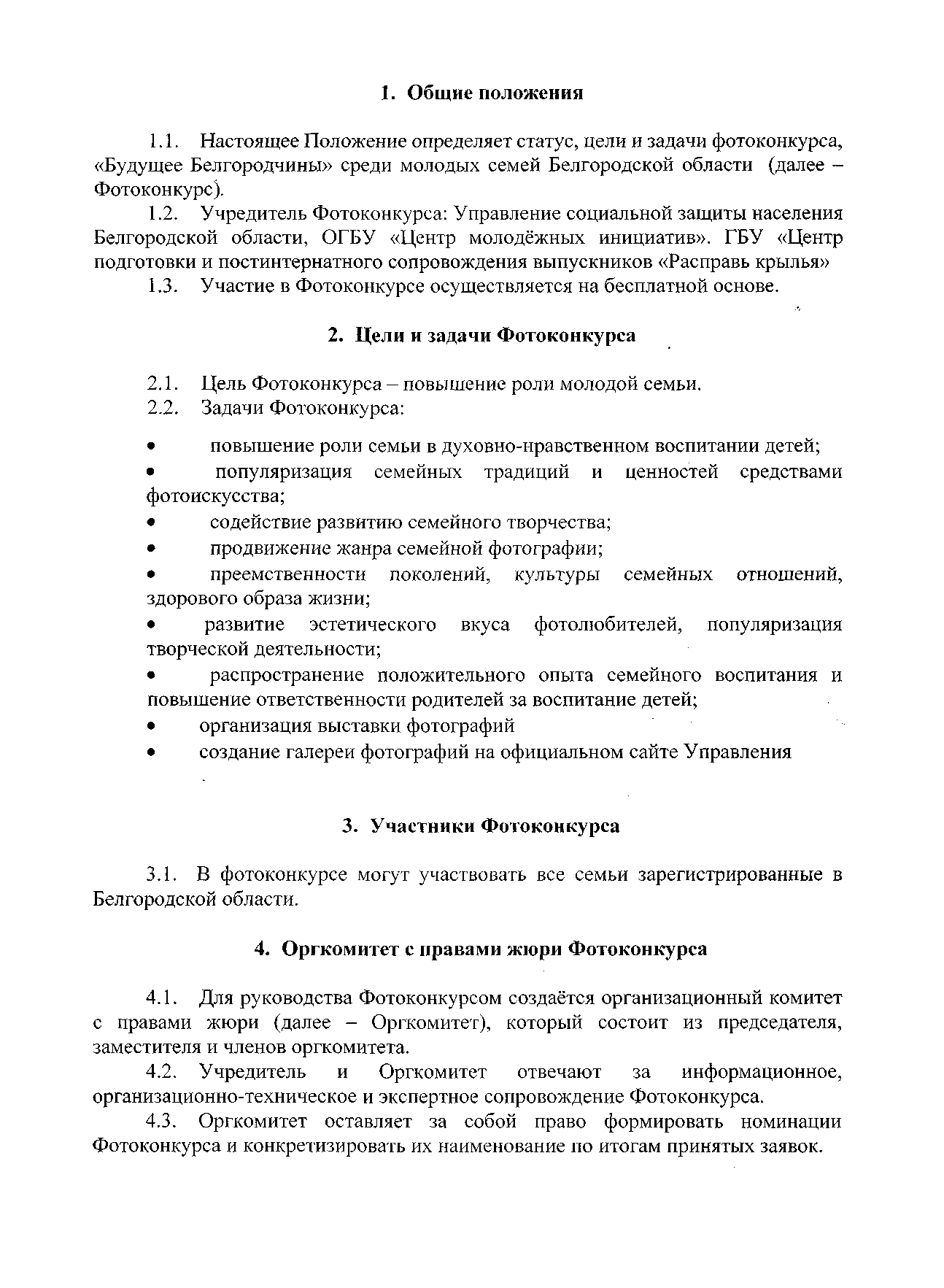 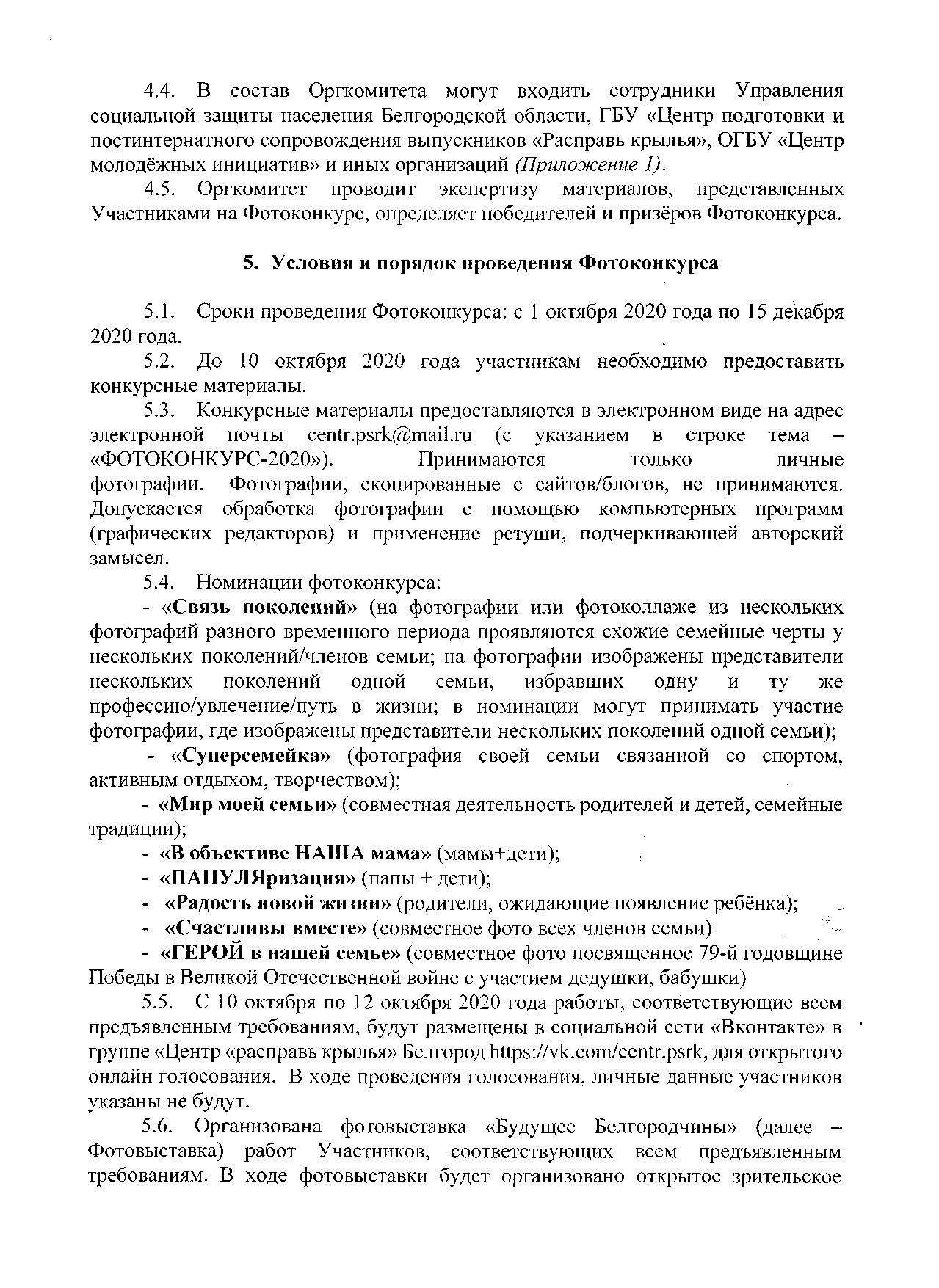 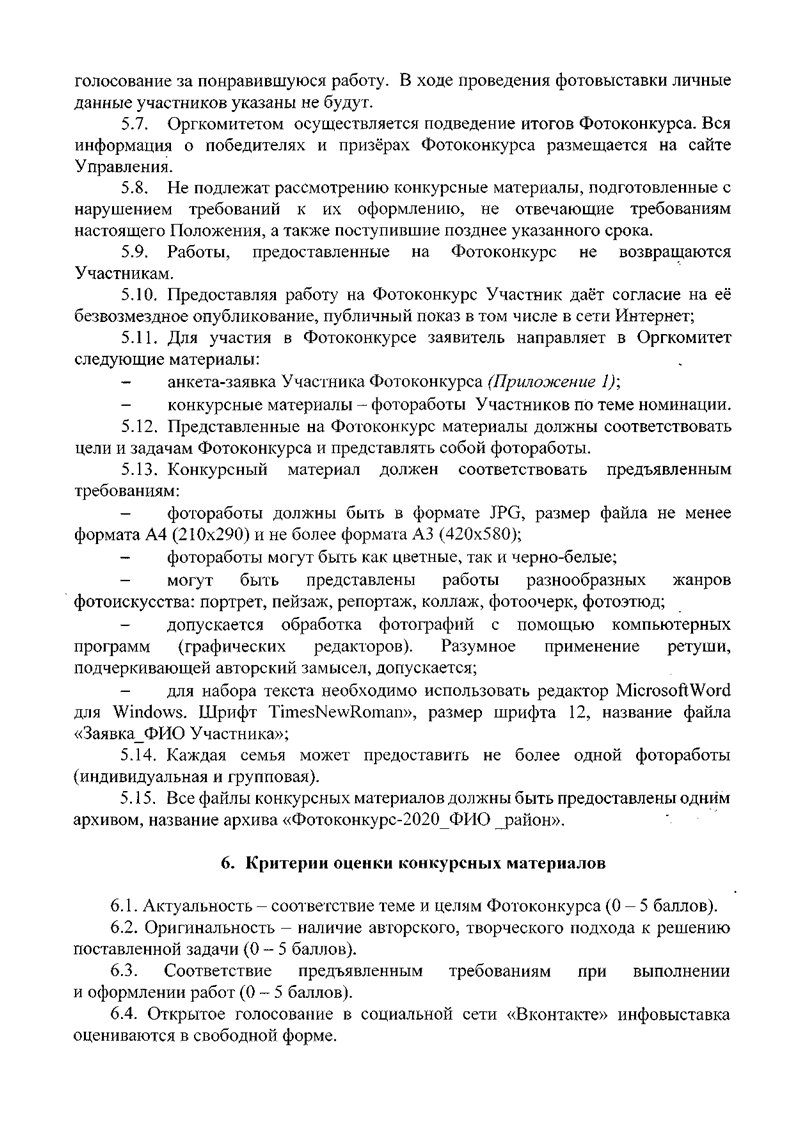 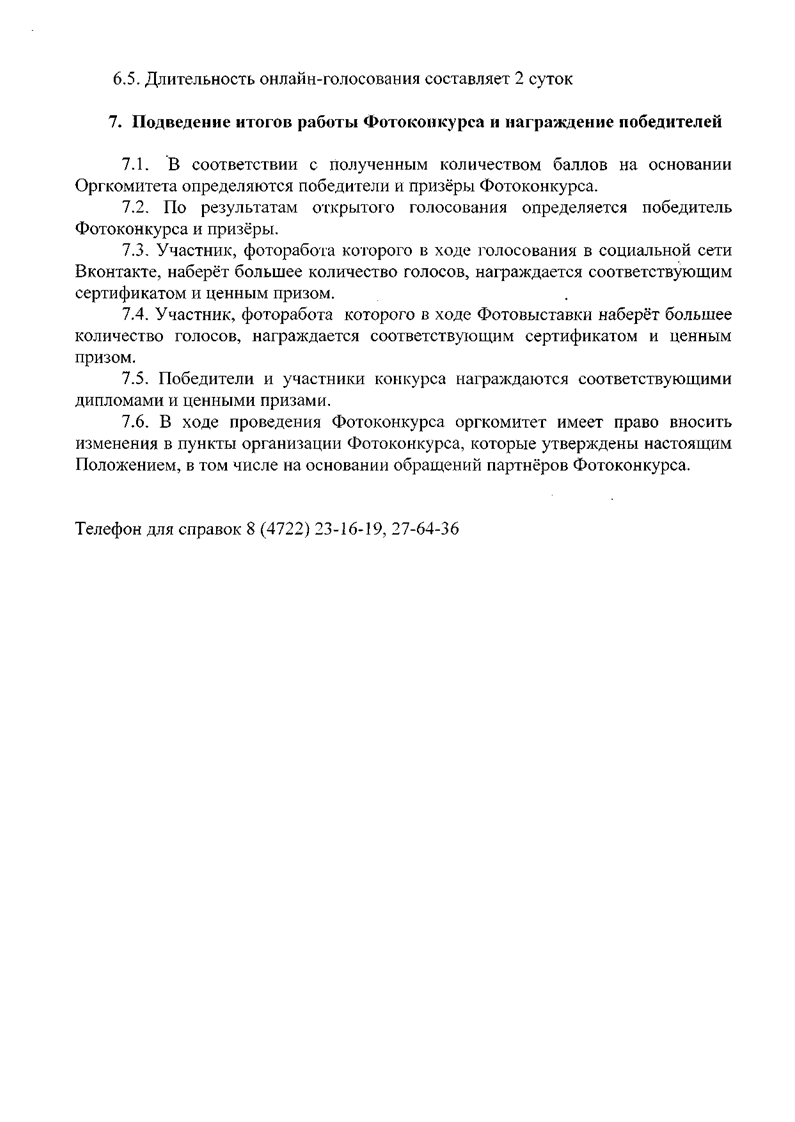 ЗАЯВКА НА УЧАСТИЕВ фотоконкурсе «Будущее Белгородчины» среди молодых семейФИОРайон, в котором зарегистрирована семьяНазвание номинацииСостав семьиКоличество предоставляемых работДата рождения членов семьиАдрес проживанияТелефонЭлектронная почтаСтраница в Вконтакте